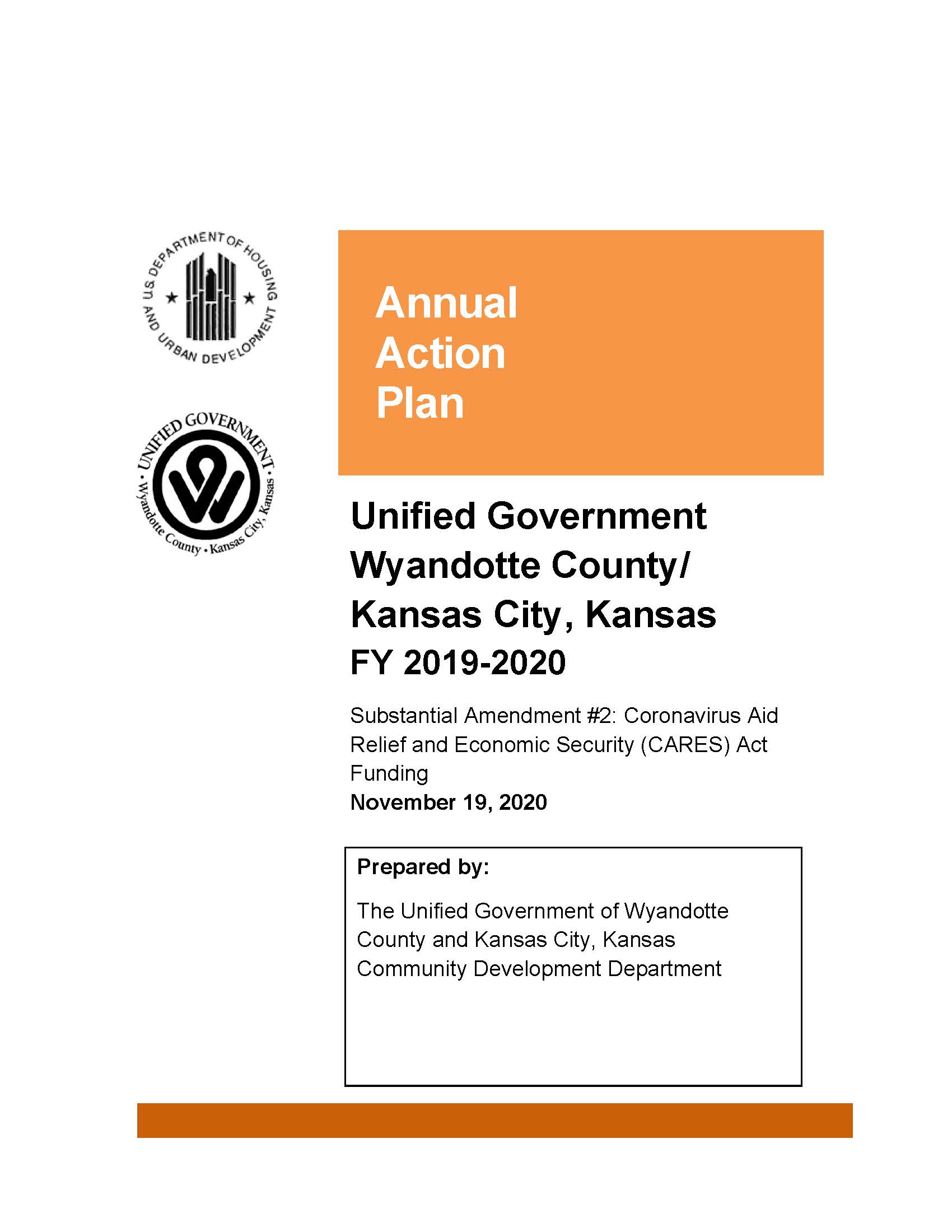 The purpose of this Substantial Amendment is to incorporate allocations made available by the CARES Act to prevent, prepare and respond to COVID-19. Updates have been made to the Expected Resources and Projects pages, as well as the attached Citizen Participation Comments, Certifications and SF-424 forms.Executive Summary AP-05 Executive Summary - 24 CFR 91.200(c), 91.220(b)1.	IntroductionEach year, Wyandotte County/Kansas City, Kansas receives funds from HUD for housing and community development activities to address priority needs locally identified by the County. To receive these federal funds, the County must submit a strategic plan — the Consolidated Plan — every five years that identifies local needs and how these needs will be addressed.The primary federal funding resources in the 2017-2021 Consolidated Plan are the following:Community Development Block Grant (CDBG): The primary objective of this program is to develop viable urban communities by providing decent housing, a suitable living environment, and economic opportunities, principally for persons of low- and moderate-income levels. Funds can be used for a wide array of activities, including housing rehabilitation, homeownership assistance, lead-based paint detection and removal, construction or rehabilitation of public facilities and infrastructure, removal of architectural barriers, public services, rehabilitation of commercial or industrial buildings, and loans or grants to businesses.HOME Investment Partnerships Program (HOME): The HOME program provides federal funds for the development and rehabilitation of affordable rental and ownership housing for low- and moderate-income households. HOME funds can be used for activities that promote affordable rental housing and homeownership by low- and moderate-income households, including reconstruction, moderate or substantial rehabilitation, homebuyer assistance, and tenant-based rental assistance.Emergency Solutions Grant (ESG): The Emergency Solutions Grant program became the Emergency Solutions Grant program under the Hearth Act of 2009. Recognizing the need to end homelessness, the Hearth Act places more emphasis on homeless prevention and rapid re-housing and less on shelters and transitional housing. ESG funding can be used to support traditional shelters, transitional housing that is grandfathered from 2010 funding, supportive services, rent and utility payments and security deposits to prevent homelessness or to rapidly re-house homeless individuals and families, street outreach, and management of a homeless management information system (HMIS).2.	Summarize the objectives and outcomes identified in the Plan  This could be a restatement of items or a table listed elsewhere in the plan or a reference to another location. It may also contain any essential items from the housing and homeless needs assessment, the housing market analysis or the strategic plan.For FY 2019-2020, the Unified Government (UG) has identified the following goals and outcomes:Improve access to and quality of affordable housing optionsImprove and expand public services to serve low income and special needs populationsSupport activities that prevent homelessnessSupport activities that move persons experiencing homelessness to permanent housingImprove and expand public facilities and infrastructure to serve low income populations3.	Evaluation of past performance This is an evaluation of past performance that helped lead the grantee to choose its goals or projects.The UG’s past performance in the administration and implementation of the CDBG, HOME, and ESG programs has fulfilled the spirit and intent of the federal legislation creating these programs. The UG has facilitated affordability for decent housing, availability and accessibility of suitable living environments, sustainability of suitable living environments, and the accessibility of economic opportunities. The following is a summary of UG’s past performance as reported to HUD in the FY2017 Consolidated Annual Performance and Evaluation Report (CAPER), the most recent report filed.New Construction and Rehabilitation. The annual housing goal was accomplished using HOME funds:Goal for Construction of New Units: 3Actual Number of Units Completed: 2CHIP Homeownership Down payment. The annual goal was accomplished with the use of HOME funds: Objective for CHIP:  13Actual Number Completed: 6Rehab/Home Repair Program. The annual goal was exceeded with the use of CDBG funds:           Objective for Rehab/Repair: 25Actual Number Completed: 48Access to Housing by Barrier Removal. The annual goal was accomplished with use of CDBG funds and other agencies that focus on disabilities:Objective for Barrier Removal: 3Actual Number Completed: 3 Homeless Objectives. The annual ESG federal funds matched with local agency funds were for the areas of Emergency Shelter, Rapid Re-Housing Administration, and Data Collection with achievements below. The figures capture number of people served.Prevention: Goal 700; Emergency Shelter: Goal 500; Rapid Re-Housing: Goal 470; Transitional Housing: Goal 400 - A total of 633 persons were served for these activities for fiscal year 2017Operating – Willa Gill Center: Goal 1,000 / Actual Served 4335Public Services. CDBG funds were used for the following services:Liveable Neighborhoods: Goal 500 / Actual Served 2744.	Summary of Citizen Participation Process and consultation process Summary from citizen participation section of plan.See AP-10 Consultation5.	Summary of public commentsThis could be a brief narrative summary or reference an attached document from the Citizen Participation section of the Con Plan.Please see attached Citizen Participation comments for a full summary of public comments.6.	Summary of comments or views not accepted and the reasons for not accepting themNo record of unaccepted comments.7.	SummaryIn summary, the Annual Action Plan has been developed with community input and reflects the decisions and history of the County Commission in funding allocations.PR-05 Lead & Responsible Agencies – 91.200(b)1.	Agency/entity responsible for preparing/administering the Consolidated PlanDescribe the agency/entity responsible for preparing the Consolidated Plan and those responsible for administration of each grant program and funding source.Table 1 – Responsible AgenciesNarrative (optional)The lead agency for the Annual Action Plan (AAP) is the Department of Community Development for the Unified Government of Wyandotte County/Kansas City, Kansas. The Department serves the residents of Wyandotte County throught its administration of the Community Development Block Grant, HOME Investment Partnership, and Emergency Solutions Grant.Consolidated Plan Public Contact InformationCommunity Development Department, 701 N. 7th Street, Room 823, Kansas City, KS 66101(913) 573-5100AP-10 Consultation – 91.100, 91.200(b), 91.215(l)1.	IntroductionThe Unified Government conducts outreach efforts to maximize input from a large cross-section of stakeholders. This outreach effort includes public meetings, published meeting notices, stakeholder meetings and public workshops. Provide a concise summary of the jurisdiction’s activities to enhance coordination between public and assisted housing providers and private and governmental health, mental health and service agencies (91.215(l))Meaningful collaboration as it relates to the development and implementation of housing and community development programs and services has become increasingly important as the federal resources available to these programs continue to decline. Collaboration with housing and service providers helps the Unified Government to capture the maximum benefit for each dollar it invests and ensures that investments strategically address both short-term needs and advance long-term goals. These agencies are proactively recruited to participate in the development of annual planning processes. Many local entities, such as business organizations, neighborhood-based organizations, lenders and realtors, and UG staff are working to establish a framework for multi-level collaboration at the neighborhood level to preserve and enhance residential areas.Describe coordination with the Continuum of Care and efforts to address the needs of homeless persons (particularly chronically homeless individuals and families, families with children, veterans, and unaccompanied youth) and persons at risk of homelessness.Wyandotte County/Kansas City, Kansas is part of the Greater Kansas City Coalition to End Homelessness (GKCCEH), which is the region’s Continuum of Care. The GKCCEH works to address homelessness and the priority needs of homeless individuals and families, including homeless subpopulations. The UG assigns a staff person to assist the GKCCEH, serving on the board of directors as a non-voting member.Describe consultation with the Continuum(s) of Care that serves the jurisdiction's area in determining how to allocate ESG funds, develop performance standards for and evaluate outcomes of projects and activities assisted by ESG funds, and develop funding, policies and procedures for the operation and administration of HMISWhen allocating ESG funding, the Unified Government issues a request for proposals to all agencies that are members of the Continuum of Care. A committee with at least one CoC member representative reviews all the applications and makes recommendations for that year’s allocations. The UG typically funds homelessness prevention, rapid rehousing, HMIS, and operations.2.	Describe Agencies, groups, organizations and others who participated in the process and describe the jurisdiction’s consultations with housing, social service agencies and other entitiesTable 2 – Agencies, groups, organizations who participatedIdentify any Agency Types not consulted and provide rationale for not consultingThere were no types of agencies that the UG did not consult and engage, either through phone, email, focus group meetings, personal interviews and/or questionnaires.Other local/regional/state/federal planning efforts considered when preparing the PlanTable 3 – Other local / regional / federal planning effortsNarrative (optional)The Unified Government consulted with various organizations such as neighborhood organization, housing developers, homeless agencies, housing authority, and other groups throughout the NRSA process as well as the Annual Plan process. In addition, business and civic leaders such as lenders, appraisers, stakeholders along with elected officials have played a part through UG initiatives such as Stablization, Occupation And Revitalization (SOAR), the Neighborhood Revitalization Strategy Area (NRSA) and the UG Community Health Improvement Plan.AP-12 Participation – 91.105, 91.200(c)1.	Summary of citizen participation process/Efforts made to broaden citizen participationSummarize citizen participation process and how it impacted goal-settingThe Unified Government’s goal for citizen participation is to ensure broad participation of County residents; housing, economic development, and other service providers; UG departments; nonprofit organizations; neighborhood groups; and other stakeholders in the planning and implementation of community development and housing programs. As such, the UG has laid out a Citizen Participation Plan (CPP) to broaden citizen participation.Two public hearings were held during development of the Action Plan and budget process. The first was held on March 7, 2019. The second will be to finalize the budget, to be held on July 25, 2019, with adoption on July 25, 2019. Citizens were encouraged to attend and participate in UG budget workshops held during July 2019 to solicit public participation and comments.   Public notices, detailing the dates, times, and locations of public meetings will be placed in the The Call, KC Hispanic News, Kansas City Globe, Dos Mundos and the Wyandotte Echo newspapers, as well as on the Community Development website. The citizen participation process created an opportunity to gain insight into the roles and plans of other organizations and agencies active in serving the community. Their goals and objectives were considered in development of the goals and objectives of the Annual Action Plan.
The UG will provide translation services as requested at public meetings, forums, etc. Translation services have been provided for persons whose language are other than English and Spanish that have requested information and application assistance for programs.  Citizen Participation OutreachTable 4 – Citizen Participation OutreachExpected Resources AP-15 Expected Resources – 91.220(c)(1,2)IntroductionThe UG was additionally granted special allocations of Emergency Soultions Grant (ESG-CV) and Community Development Block Grant (CDBG-CV) authorized by the Coronavirus Aid, Relief, and Economic Security Act (CARES) Act, Public Law 116-136, which was signed by President Donald Trump on March 27, 2020, to prevent, prepare for and respond to the historic COVID-19 public health crisis. Anticipated ResourcesTable 1 - Expected Resources – Priority TableExplain how federal funds will leverage those additional resources (private, state and local funds), including a description of how matching requirements will be satisfiedSeveral potential funding sources have been identified to implement the strategies contained in the 2019-2020 Annual Action Plan. The federal funds outlined above will leverage other sources such as state funds provided under various programs and private funds such as Low Income Housing Tax Credits and mortgages. HOME: The UG local jurisdiction has been granted a 100% match reduction for the HOME program due to severe fiscal distress. HOME funds leverage private mortgages through the CHIP program and partnerships with CHDOs and CDCs.CDBG: Public Services grants leverage Unified Government General Fund dollars and cash and in-kind donations. ESG: Non-profit organizations subcontracting with the UG are required (for UG to meet HUD regulations) to provide a 100% match for the grant that they are awarded. The match may be in the form of cash or in-kind services and/or donations.
CDBG-CV and ESG-CV: Funds will be utilized to bridge gaps in resources and funding to address unprecedented community need due to the health and economic impacts of COVID-19. If appropriate, describe publically owned land or property located within the jurisdiction that may be used to address the needs identified in the planThe County owns over 2,000 vacant lots through its land bank, 500 of which could potentially be used as locations for new affordable housing units.DiscussionAnnual Goals and ObjectivesAP-20 Annual Goals and ObjectivesGoals Summary InformationTable 2 – Goals SummaryGoal DescriptionsProjects AP-35 Projects – 91.220(d)Introduction The finalized amount of 2019 Community Development Block Grant (CDBG) funds for the Unified Government is $2,257,084. The 2019 HOME Investment Partnerships program (HOME) funds for the UG is $813,505. The 2019 Emergency Solutions Grant program (ESG) is $189,822.ProjectsTable 3 - Project InformationDescribe the reasons for allocation priorities and any obstacles to addressing underserved needsThe Unified Government is committed to allocating funds that serve the needs of low- to moderate-income (LMI) residents. Funding awards are based on need and activity eligibility. Actual locations are determined by applications received and funding availability.The primary obstacle to meeting underserved needs is the limited resources available to address identified priorities. The UG will partner with other public agencies and non-profit organizations, when feasible, to leverage resources and maximize outcomes in housing and community development.Funding to meet local fair housing goals is found in projects funded above including minor home repair. Other local fair housing goals are policy based and require no direct funding. 
  AP-38 Project SummaryProject Summary InformationAP-50 Geographic Distribution – 91.220(f) Description of the geographic areas of the entitlement (including areas of low-income and minority concentration) where assistance will be directed Wyandotte County/Kansas City, Kansas is located in the northeast part of Kansas and is part of the Kansas City, Missouri metropolitan region. Housing values are some of the lowest in the region, but the County also has a higher unemployment and lower poverty rate than the majority of Kansas. According to the 2011 AI for the Kansas City Region, concentrations occur when the percentage of residents of a particular racial or ethnic group is 10 percentage points or more above the community-wide average. In 2011, Wyandotte County was approximately 40% non-White and 25% Hispanic.The largest concentrations (>50%) of the Black/African-American population are in the Northeast neighborhood. For Hispanics, the largest concentrations (>35%) are in the Argentine, Kensington, and Riverview neighborhoods. There are no areas with high concentrations of Asians. Using poverty rate as a proxy for low-income residents and a definition of “concentrated” as being 10 percentage points or more above the community-wide average (22%), there are concentrations of poverty located in the neighborhoods of Northeast, Kensington, Riverview, Coronado/Bethel/Welborn, and Rosedale. The greatest racial/ethnic concentrations of poverty are located in the Northeast neighborhood.Ultimately, Wyandotte County/Kansas City is working to ensure that a mix of housing types exists within each community to accommodate households of all types and income levels. The County housing strategies will be especially guided by the increasing mismatch between incomes and housing costs and the specific accommodations necessary to ensure that special needs populations have adequate affordable housing options with appropriate supportive services where needed.Geographic DistributionTable 4 - Geographic Distribution Rationale for the priorities for allocating investments geographically The Unified Government did not set priorities for allocating investments geographically, except for the area designated as a Neighborhood Revitalization Strategy Area (NRSA) identified as the Park Drive Neighborhood NRSA.DiscussionAffordable Housing AP-55 Affordable Housing – 91.220(g) IntroductionThe Unified Government will use HOME funds and a portion of CDBG funds for new affordable housing and to rehabilitate existing housing units. The special needs population will be served through the rehabilitation of an existing structures. The homeless population will be served through assistance grants to local service providers. Therefore, these two groups do not have easily quantifiable goals.Table 6 - One Year Goals for Affordable Housing by Support RequirementTable 7 - One Year Goals for Affordable Housing by Support TypeDiscussionAP-60 Public Housing – 91.220(h)IntroductionThe Kansas City, Kansas Housing Authority’s (KCKHA) mission is to help families and individuals with low and moderate incomes achieve greater stability and self-reliance by providing safe, affordable, quality housing and partnering with community services and agencies and promoting economic opportunity in a suitable living environment free from discrimination. According to the 2016 Wyandotte County/Kansas City/Kansas City CAPER (most recent available), 2,058 families are served by public housing and 1,469 are served by Section 8 vouchers.Actions planned during the next year to address the needs to public housingKCKHA will continue improving the quality of its housing by investing in the capital (CAP) fund allocation to make units competitive with housing in the private sector. CAP funds will be used for HVAC improvements in family development community centers, interior modernization, roof replacements, fencing, mechanical improvements, exterior repair, painting and parking lot expansion. Since taking over responsibility of the Rosedale Ridge apartment complex, KCKHA is in the process of issuing 116 Section 8 vouchers to those families.The Unified Government, acting as the Responsible Entity, will work in conjunction with the Kansas City, Kansas Public Housing Authority to ensure that the requirements of 24 CFR Part 58 are adhered to.Actions to encourage public housing residents to become more involved in management and participate in homeownershipResidents of the KCKHA are encouraged to participate in decision making in all aspects of the agency’s operations. This involvement typically occurs through the Resident Associations and Resident Councils that exist at each KCKHA public housing development. Each Resident Association or Council has its own membership made up of residents from that specific community, and each is led by an elected board of directors.The Resident Associations and Resident Councils work to improve the conditions of the residents they represent in their specific communities. The presidents of each Resident Association or Council then are able to join together to form a jurisdiction-wide council that allows residents’ concerns and involvements to be addressed at a broader Agency level. The jurisdiction-wide council may advise the Board of Commissioners and Executive Director in all areas of KCKHA operations, including occupancy, general management, maintenance, security, resident training, social services, modernization, etc. The KCKHA has two jurisdiction-wide councils: the United Presidents Council is comprised of Presidents and other officers of the individual family development resident associations, and the Council of United Residents is comprised of Presidents and other officers of the individual elderly and disabled developments. These two jurisdiction-wide councils are contacted in advance to participate in the planning and development of the KCKHA’s Annual Plan.Another way to ensure resident input and participation of residents in KCKHA operations is by the election of a Resident Commissioner to the KCKHA Board of Commissioners.KCKHA currently operates a homeowner program. Participants must pay 30% of their household income toward a mortgage, the housing authority pays the remainder. Once the family is able to pay the full cost of the mortgage for six months, they graduate from the program. Participants must qualify for a standard mortgage, so only those with a decent credit history are eligible. Elderly and disabled residents can receive KCKHA assistance for the life of the loan.KCKHA is in the process of implementing a new Family Self-Sufficiency (FSS) program. Approximately 10-15 individuals are currently being trained to staff the program.If the PHA is designated as troubled, describe the manner in which financial assistance will be provided or other assistance N/ADiscussionAP-65 Homeless and Other Special Needs Activities – 91.220(i)Introduction<p style="margin: 0in 0in 10pt;"><font face="Calibri" size="3">The Unified Government is a partner with Continuum of Care to address homelessness and the priority needs of homeless individuals and families, including homeless subpopulations. </font></p>Describe the jurisdictions one-year goals and actions for reducing and ending homelessness includingReaching out to homeless persons (especially unsheltered persons) and assessing their individual needsThe lead entity for the Continuum of Care is the Greater Kansas city Coalition to Hend Homelessness (GKCCEH). This is a partnership of organizations and individuals including: nonprofit organizations, public sector agencies, formerly homeless persons, business community persons, housing developers, faith-based community organizations and other key stakeholders. The UG provides funding to support a full time Coordinator and provides administrative support through UG general funds.The Finance committee and the Greater Kansas City Coalition to End Homelessnss (GKCCEH) Board plan and coordinate various fundraisers throughout the year to help fund the annual operational budget of the organization. Every year during National Hunger and Homeless Awareness Week in November the GKCCEH works to bring awareness to the community and will continue to do this each year. Other activities include the State of Our Homelessness in the  Kansas City metropolitan area, Point-in-Time Count, and work to ensure the Homeless Management Information System (HMIS) delivers needed data used for HUD and local government reporting.  Each year the GKCCEH conducts a single day “Point-In-Time” count for sheltered and unsheltered homeless persons and families.Addressing the emergency shelter and transitional housing needs of homeless personsESG funds are awarded annually to eligible nonprofit agencies that provide emergency shelter and transitional housing. Helping homeless persons (especially chronically homeless individuals and families, families with children, veterans and their families, and unaccompanied youth) make the transition to permanent housing and independent living, including shortening the period of time that individuals and families experience homelessness, facilitating access for homeless individuals and families to affordable housing units, and preventing individuals and families who were recently homeless from becoming homeless againWrap around support services provided through the CoC’s permanent supportive housing (PSH) programs are key to the high success agencies have experienced keeping homeless persons in PSH for at least six months (prior to exit). The PSH grantees collaborate and share housing retention strategies to support each project in achieving the housing maintenance goal. A chief strategy in achieving the stated goal has been to relocate individuals who experience housing difficulties before a loss of housing occurs. Because 80% of our CoC’s PSH units are dedicated to serve households with severe mental illness or addictions, relocation is often a key strategy in giving someone a fresh start to be successful in housing.Helping low-income individuals and families avoid becoming homeless, especially extremely low-income individuals and families and those who are: being discharged from publicly funded institutions and systems of care (such as health care facilities, mental health facilities, foster care and other youth facilities, and corrections programs and institutions); or, receiving assistance from public or private agencies that address housing, health, social services, employment, education, or youth needs.The UG promotes four (4) eligible ESG activities that are intentionally focused on housing —either financial assistance to help pay for housing or services designed to keep people in housing or to obtain housing.  This assistance is not intended to provide long-term support for program participants, nor will it be able to address all of the financial and supportive services needs of households that affect housing stability. Rather, assistance should be focused on housing stabilization, linking program participants to community resources and mainstream benefits, and helping participants develop a plan for preventing future housing instability.  Emergency ShelterEssential Services:  Case management related to emergency shelter, referrals to employment, healthcare, substance abuse and related services within the community.Shelter Operations: including maintenance, rent, repair, security, fuel, insurance, and utilities. Homelessness Prevention AssistanceHousing relocation and stabilization services (case management).Leasing assistance, as necessary, to prevent the individual or family from becoming homeless when the assistance is necessary to help program participants regain stability in their current permanent housing or move into other permanent housing and achieve stability in that housing.  Eligible costs include housing search and placement, housing stability case management, rental arrearages, leasing assistance, security deposits, utility deposits, utility arrearages, mediation, and cost for obtaining identification.  Rapid Re-housing AssistanceHousing relocation and stabilization services (case management).Leasing assistance as necessary to help individuals or families living in shelters or in places not meant for human habitation to move as quickly as possible into permanent housing and achieve stability in that housing.  Eligible costs include housing search and placement, housing stability case management, leasing assistance, security deposits, utility deposits, utility arrearages, mediation, and cost for obtaining identification.  Housing Relocation and Stabilization Services - Funds must be used to create and implement a comprehensive, easily accessible service and housing response system that addresses the needs of those who are homeless or at serious risk of homelessness. Eligible activities include:Housing stabilization services include arranging, coordinating, linking and monitoring the delivery services that assist participants to obtain and sustain housing stability; this includes the salary of the Housing Resource Specialist(s)/Case Manager;Transportation/travel for supportive housing stabilization services, i.e. visit a participant;Costs associated with cell phones to support housing stabilization services.HMIS/Data Collection and Evaluation will be conducted via HMIS. Cost associated with data collection is limited to one percent (1%) of the total grant amount. The HEARTH Act requires that data collection and reporting for ESG be conducted via HMIS.  DiscussionAP-75 Barriers to affordable housing – 91.220(j)Introduction: Eliminating barriers to affordable housing is critical for increasing economic opportunities and access to prosperity.Actions it planned to remove or ameliorate the negative effects of public policies that serve as barriers to affordable housing such as land use controls, tax policies affecting land, zoning ordinances, building codes, fees and charges, growth limitations, and policies affecting the return on residential investmentThe Unified Government will continue to implement the Home Repair Grant Program which provides repairs to homes where the owner is income eligible and living in the home. The program's other component is Barrier Removal.In addition we participated in a Regional Affirmatively Furthering Fair Housing Plan. The Plan includes goals and objectives to addressing housing issues in the region. The UG will continue to review housing to be constructed with UG or CDBG/HOME assistance to ensure it meets acceptable standards. Quality design and neighborhood compatibility will assist with neighborhood and community acceptance of affordable housing.The UG will support the rehabilitation of existing units and construction of new units in low income neighborhoods and work with private property owners to preserve affordable housing throughout neighborhoods in Wyandotte County.
 Discussion: AP-85 Other Actions – 91.220(k)Introduction: Actions planned to address obstacles to meeting underserved needsThe primary obstacles to meeting underserved needs are lack of financial and human resources, and a growing gap between housing costs and incomes. The County will continue to use its resources carefully and strategically as evidenced in this plan to reduce the effects of the cost/income gap.Actions planned to foster and maintain affordable housingA lack of affordable housing is a primary obstacle to addressing unmet needs. The UG will continue to support its goals of maintaining and expanding affordable housing by utilizing its CDBG and HOME allocations to create new opportunities for affordable homeownership and rehabilitate existing affordable units.Actions planned to reduce lead-based paint hazardsInformation about lead-based paint hazards is distributed to households participating in HOME and CDBG-funded programs. The UG Community Development, in partnership with the Wyandotte County Public Health Department received a $1,500,000 grant award from HUD for the Lead-Based Paint Hazard Control Program, along with $150,000 in Healthy Homes Supplemental Grant funds. The program will seek to reduce laed and provide healthy homes intervention in the KCK area, to increase awareness of lead poisoning and prevention through community outreach and education and to build capacity for lead abatement through training of low income residents in lead hazard controls.Actions planned to reduce the number of poverty-level familiesCDBG, HOME, and ESG funding is integrated into the programs that address poverty and homelessness by participating agencies that are served by the Greater Kansas City Coalition to End Homelessness. These agencies, and others, provide much needed services to assist residents that are living in poverty. Further programs such as job training, child care, and transportation assistance reduce the impact of poverty and provide for income growth for families living in poverty.Through its policies and planning, the UG will continue to encourage business growth in the community. Efforts will continue to support programs to maintain the quality and integrity of the low and moderate income neighborhoods where older housing is found. Support will continue for infrastructure improvements in these areas, and code enforcement will be apparent throughout the County. In recognition that some families cannot afford to correct code violations, the UG provides referrals services to help income-eligible homeowners correct the property deficiency. Program referrals are made to Christmas in October, Coalition for Independence, ECKAN, KC Church of Christ, Hope Builders and LIEAP and other organizations.Actions planned to develop institutional structure Actions planned to enhance coordination between public and private housing and social service agenciesPublic agencies, for-profit and non-profit private organizations all play a part in the provision of affordable housing, social services, capital improvements, and economic development. However, the lack of financial resources for development, operations, and support services is a huge gap to overcome. Addressing these gaps will be a high priority for the County. The Unified Government will continue to work to provide stronger coordination between agencies and local organizations. Discussion: Program Specific RequirementsAP-90 Program Specific Requirements – 91.220(l)(1,2,4)Introduction: Community Development Block Grant Program (CDBG) Reference 24 CFR 91.220(l)(1) Projects planned with all CDBG funds expected to be available during the year are identified in the Projects Table. The following identifies program income that is available for use that is included in projects to be carried out. Other CDBG Requirements HOME Investment Partnership Program (HOME) Reference 24 CFR 91.220(l)(2) A description of other forms of investment being used beyond those identified in Section 92.205 is as follows: There are no other forms of investmentA description of the guidelines that will be used for resale or recapture of HOME funds when used for homebuyer activities as required in 92.254, is as follows: When the PJ, CHDO or Housing Partner sells a HOME Assisted House to an income eligible household the HOME Agreement with the homebuyer is executed along with the executed and recorded Second Mortgage. These documents state the recapture provision will be used, below is the language. 
Sale to a New Homebuyer:  Full recapture will occur upon sale, transfer, or conveyance of the property to a new homebuyer prior to the expiration of the prescribed affordability period. The HOME-assisted buyer must repay the full amount of the entire HOME subsidy less any owner-paid closing costs and owner equity included therein; provided, that if the property is sold for market value and net proceeds from the sale is insufficient to pay the full subsidy amount, the difference between the net proceeds and the HOME subsidy amount may be forgiven. Conversion to Business or Rental Use: Full Recapture will occur upon sale or conversion of the property for rental or business purposes prior to the expiration of the prescribed affordability period. The HOME-assisted buyer must repay the full amount of the HOME subsidy. No pro-rata reduction may be made.A description of the guidelines for resale or recapture that ensures the affordability of units acquired with HOME funds? See 24 CFR 92.254(a)(4) are as follows: The UG will hold a lien on property for the amount of the HOME subsidy to assure that the assisted household continues to meet program guidelines throughout the affordability period. The minimum affordability period required is based on the amount of HOME assistance and is as follows:Each property assisted with HOME funds must also have deed restrictions that run with the land, in addition to the applicable affordability period. These restrictions ensure the property remains affordable to a low to moderate income household for the applicable period and stipulate that:  1) The property must be the principal and primary residence of the purchaser; 2) All or any portion of the property may not be used as rental property or as investment property; and 3) Any portion of the property assisted with HOME funds may not be used as a business.Plans for using HOME funds to refinance existing debt secured by multifamily housing that is rehabilitated with HOME funds along with a description of the refinancing guidelines required that will be used under 24 CFR 92.206(b), are as follows: Not Applicable – the Unified Government does not use HOME funds for this purposeEmergency Solutions Grant (ESG) Reference 91.220(l)(4) Include written standards for providing ESG assistance (may include as attachment) FY 2019 ESG funds were awarded by HUD under the Homeless Emergency Assistance and Rapid Transition to Housing Act of 2009 (HEARTH Act). The HEARTH Act improves administrative efficiency and enhances response coordination and effectiveness in addressing the needs of homeless persons. The Act adds short- and medium-term rental assistance and services to rapidly re-house homeless people, and places greater emphasis on helping people quickly regain stability in permanent housing after experiencing a housing crisis and/or homelessness. In addition, the HEARTH Act provides grantees with the programmatic framework to maximize communitywide planning and strategic use of resources, and to improve coordination and integrate with mainstream services to increase efficiency, including services funded by other programs targeted to homeless people. HUD drew from its recent program experience with the Homelessness Prevention and Rapid Re-Housing Program (HPRP), a temporary program, to establish the regulations for the ESG program, a permanent program. These funds must exclusively be used for Street Outreach, Emergency Shelter, Homelessness Prevention Assistance, Rapid Re-housing Assistance, Homeless Management Information Systems (HMIS), and Administration. Refer to the Unique Appendices for the ESG Policy and Procedures.
If the Continuum of Care has established centralized or coordinated assessment system that meets HUD requirements, describe that centralized or coordinated assessment system. The Greater Kansas City Coalition to End Homelessness operates as the regional Continuum of Care applicant. Currently, the coordinated system in place is HMIS; all HUD and non-HUD funded agencies are required to enter beneficiary data into this system. Other CoC responsibilities include holding monthly membership meetings, adopt and follow written process to select a board to act on behalf of the CoC, collaborate with the HMIS lead. Identify the process for making sub-awards and describe how the ESG allocation available to private nonprofit organizations (including community and faith-based organizations). The Unified Government submits a Request for Proposal in local newspapers and announces ESG funding allocations to the Continuum of Care membership. Eligible applicants are non-profit organizations and Continuum of Care participants; an ESG application must be submitted to the Program Coordinator of the grant program. The Unified Government coordinates with the Continuum of Care to evaluate applications and fund sub recipients. A ranking and reviewing committee (consist of 3-4 persons) will meet to score applicants based on the attached ranking and review scoring.If the jurisdiction is unable to meet the homeless participation requirement in 24 CFR 576.405(a), the jurisdiction must specify its plan for reaching out to and consulting with homeless or formerly homeless individuals in considering policies and funding decisions regarding facilities and services funded under ESG. Sub-recipients are required to have participation of not less than one homeless individual or formerly homeless individual on the board of directors; this is verified through annual monitoring reviews and required documentation of board of directors and recent board minutes.Describe performance standards for evaluating ESG. There are two primary data sources CoC's and ESG recipients will use to collect system-level performance measures:Sheltered and unsheltered PIT count data reported through HUD's Homelessness Data Exchange (HDX)Client-level outcome information based on data collected in HMIS and unduplicated across all continuum and ESG projects that contribute data to HMIS with the CoC.System Performance Measurement Parameters also include the following:Project TypeReporting PeriodClient Universe (adults, leavers, stayers)Setting Local Performance TargetsHMIS Bed Coverage and Data QualityPlease review attached performance and evaluation of projects procedures.Agency RoleNameDepartment/AgencyCDBG AdministratorKANSAS CITYDepartment of Community DevelopmentHOME AdministratorKANSAS CITYDepartment of Community DevelopmentESG AdministratorKANSAS CITYDepartment of Community Development1Agency/Group/OrganizationLIVEABLE NEIGHBORHOODS, INC.1Agency/Group/Organization TypeServices-Education
Neighborhood Organization1What section of the Plan was addressed by Consultation?Housing Need Assessment1Briefly describe how the Agency/Group/Organization was consulted. What are the anticipated outcomes of the consultation or areas for improved coordination?Anticipated outcomes of the consultation are to provide input for the most critical needs of the community for the next planning years.2Agency/Group/OrganizationCOMMUNITY HOUSING OF WYANDOTTE COUNTY2Agency/Group/Organization TypeServices - Housing2What section of the Plan was addressed by Consultation?Housing Need Assessment
Market Analysis
Economic Development2Briefly describe how the Agency/Group/Organization was consulted. What are the anticipated outcomes of the consultation or areas for improved coordination?Anticipated outcomes of the consultation are to provide input for the most critical needs of the community for the next planning years.3Agency/Group/OrganizationFRIENDS OF YATES, INC.3Agency/Group/Organization TypeServices - Housing
Services-homeless
Services-Health
Services-Education
Services-Employment
Services - Victims3What section of the Plan was addressed by Consultation?Housing Need Assessment
Homeless Needs - Chronically homeless
Homeless Needs - Families with children3Briefly describe how the Agency/Group/Organization was consulted. What are the anticipated outcomes of the consultation or areas for improved coordination?Anticipated outcomes of the consultation are to provide input for the most critical needs of the community for the next planning years.4Agency/Group/OrganizationHILLCREST TRANSITIONAL HOUSING4Agency/Group/Organization TypeServices-homeless
Services-Employment4What section of the Plan was addressed by Consultation?Homelessness Strategy4Briefly describe how the Agency/Group/Organization was consulted. What are the anticipated outcomes of the consultation or areas for improved coordination?Anticipated outcomes of the consultation are to provide input for the most critical needs of the community for the next planning years.5Agency/Group/OrganizationKansas City KS Housing Authority5Agency/Group/Organization TypePHA5What section of the Plan was addressed by Consultation?Public Housing Needs5Briefly describe how the Agency/Group/Organization was consulted. What are the anticipated outcomes of the consultation or areas for improved coordination?Anticipated outcomes of the consultation are to provide input for the most critical needs of the community for the next planning years.6Agency/Group/OrganizationKim Wilson6Agency/Group/Organization TypeServices - Housing6What section of the Plan was addressed by Consultation?Homelessness Strategy6Briefly describe how the Agency/Group/Organization was consulted. What are the anticipated outcomes of the consultation or areas for improved coordination?Anticipated outcomes of the consultation are to provide input for the most critical needs of the community for the next planning years.7Agency/Group/OrganizationMETROPOLITAN LUTHERAN MINISTRIES7Agency/Group/Organization TypeServices-homeless7What section of the Plan was addressed by Consultation?Homelessness Strategy7Briefly describe how the Agency/Group/Organization was consulted. What are the anticipated outcomes of the consultation or areas for improved coordination?Anticipated outcomes of the consultation are to provide input for the most critical needs of the community for the next planning years.8Agency/Group/OrganizationMOUNT CARMEL REDEVELOPMENT CORP.8Agency/Group/Organization TypeServices - Housing8What section of the Plan was addressed by Consultation?Housing Need Assessment
Homeless Needs - Families with children
Homelessness Strategy
Market Analysis8Briefly describe how the Agency/Group/Organization was consulted. What are the anticipated outcomes of the consultation or areas for improved coordination?Anticipated outcomes of the consultation are to provide input for the most critical needs of the community for the next planning years.9Agency/Group/OrganizationSalvation Army9Agency/Group/Organization TypeServices - Housing
Services-Children
Services-homeless
Services-Employment9What section of the Plan was addressed by Consultation?Housing Need Assessment
Public Housing Needs
Homelessness Strategy9Briefly describe how the Agency/Group/Organization was consulted. What are the anticipated outcomes of the consultation or areas for improved coordination?Anticipated outcomes of the consultation are to provide input for the most critical needs of the community for the next planning years.Name of PlanLead OrganizationHow do the goals of your Strategic Plan overlap with the goals of each plan?Continuum of Care2018 Annual Action PlanUnified GovernmentGoals of the Strategic Plan relate to previous year's efforts, adjusting based on previous outcomes to maximize benefit of CDBG, HOME and ESG investments.City-Wide Master PlanUnified GovernmentStrategic Plan goals comply with long-range goals compiled by the City.Analysis of Impediments to Fair Housing ChoiceKansas City RegionStrategic plan goals and objectives will intentionally, affirmatively further fair housing.Comprehensive Economic Development Strategy PlanMid-America Regional CouncilStrategic plan acknowledges, and addresses needs identified for expanding economic opportunities.Wyandotte County Health Assessment Report, 2012Public Health DepartmentStrategies for serving individuals with HIV/AIDS identified in this plan are aligned with the Strategic Plan.FY2018 Annual PlanKansas City, Kansas Housing AuthorityStrategic Plan goals support the work undertaken by the Housing Authority.10 Year Plan to End Homelessness, 2013Wyandotte Homeless Services CoalitionThe goals of the CoC were used in the development of the Strategic Plan.Assessment of Service Needs for At-risk Child/YoutMid-America Regional CouncilStrategic Plan incorporates needs and strategies identified by this reportSort OrderMode of OutreachTarget of OutreachSummary of response/attendanceSummary of comments receivedSummary of comments not accepted and reasonsURL (If applicable)1Public HearingNon-targeted/broad communityCitizen participation comments will be attached.Citizen participation comments will be attached.No comments made that required a change to the annual Action Plan.2Newspaper AdNon-English Speaking - Specify other language: Spanish
 
Non-targeted/broad communityCitizen participation comments will be attached.Citizen participation comments will be attached.No comments made that required a change to the annual Action Plan.3Internet OutreachNon-targeted/broad communityCitizen participation comments will be attached.Citizen participation comments will be attached.No comments made that required a change to the annual Action Plan.4Emails to stakeholdersResidents of Public and Assisted HousingCitizen participation comments will be attached.Citizen participation comments will be attached.No comments made that required a change to the annual Action Plan.ProgramSource of FundsUses of FundsExpected Amount Available Year 1Expected Amount Available Year 1Expected Amount Available Year 1Expected Amount Available Year 1Expected Amount Available Remainder of ConPlan $Narrative DescriptionProgramSource of FundsUses of FundsAnnual Allocation: $Program Income: $Prior Year Resources: $Total:$Expected Amount Available Remainder of ConPlan $Narrative DescriptionCDBGpublic - federalAcquisition
Admin and Planning
Economic Development
Housing
Public Improvements
Public Services2,257,084002,257,0843,605,078HOMEpublic - federalAcquisition
Homebuyer assistance
Homeowner rehab
Multifamily rental new construction
Multifamily rental rehab
New construction for ownership
TBRA813,50500813,505409,121ESGpublic - federalConversion and rehab for transitional housing
Financial Assistance
Overnight shelter
Rapid re-housing (rental assistance)
Rental Assistance
Services
Transitional housing189,82200189,822361,552Otherpublic - federalOther4,535,557004,535,5570ESG-CV funds to be used to prevent, prepare for, and respond to COVID-19.Sort OrderGoal NameStart YearEnd YearCategoryGeographic AreaNeeds AddressedFundingGoal Outcome Indicator1Improve access to and quality of housing20152019Affordable HousingExpand Affordable Housing Opportunities
Preserve Existing Affordable Housing UnitsCDBG: $937,668
HOME: $773,671Homeowner Housing Added: 3 Household Housing Unit
Homeowner Housing Rehabilitated: 50 Household Housing Unit
Direct Financial Assistance to Homebuyers: 14 Households Assisted2Provide public services20152019Homeless
Non-Housing Community DevelopmentPublic ServicesCDBG: $168,000Public service activities other than Low/Moderate Income Housing Benefit: 1000 Persons Assisted
Other: 500 Other3Housing/services for persons who are homeless20152019Public Housing
HomelessHousing/Services for the Homeless/At-RiskESG: $189,822Tenant-based rental assistance / Rapid Rehousing: 470 Households Assisted
Homeless Person Overnight Shelter: 500 Persons Assisted
Overnight/Emergency Shelter/Transitional Housing Beds added: 400 Beds
Homelessness Prevention: 700 Persons Assisted4Planning & administration20152019AdministrationPlanning & AdministrationCDBG: $451,416
HOME: $39,834Other: 1 Other5Economic development20172021Non-Housing Community DevelopmentCDBG: $700,000Public Facility or Infrastructure Activities other than Low/Moderate Income Housing Benefit: 3 Persons Assisted6AFH 1: Minor Home Repair20172021Affordable HousingExpand Affordable Housing Opportunities
Preserve Existing Affordable Housing Units7AFH 2: Code Assistance20172021Affordable HousingBlight Removal8AFH 3: ReCap Housing Needs20172021Affordable HousingBlight Removal
Expand Affordable Housing Opportunities
Preserve Existing Affordable Housing Units9AFH 4: Disability20172021Affordable Housing
Non-Homeless Special NeedsPreserve Existing Affordable Housing Units10AFH 5: Education20172021EducationEconomic Development11AFH 6: Jobs20172021JobsEconomic Development12AFH 7: Affordable Housing20172021Affordable Housing
Non-Homeless Special NeedsExpand Affordable Housing Opportunities
Preserve Existing Affordable Housing Units13AFH 8: Mobility20172021Non-Homeless Special NeedsEconomic Development15Reg 2: Establish fair housing information website20172021Affordable HousingCity WideExpand Affordable Housing Opportunities16Reg 1: Expand use of CDFIs and NMTCs20172021Affordable Housing
Public Housing
Homeless
Non-Homeless Special Needs
Non-Housing Community DevelopmentCity WideExpand Affordable Housing Opportunities
Preserve Existing Affordable Housing Units17Reg 3: Fair Housing education with stakeholders20172021Public Services18Reg 4: Advocate for Universal Design standards20172021Non-Homeless Special Needs19Reg 5: Explore regional housing mobility program20172021Affordable HousingHousing/Services for the Homeless/At-Risk20Reg 6: Develop model zoning code for "compact use"20172021Affordable HousingExpand Affordable Housing Opportunities21Reg 7: Develop regional housing locator service20172021Affordable HousingExpand Affordable Housing Opportunities22Reg 8: Encourage affordable TOD via zoning codes20172021Affordable Housing23Reg 9: Create incentives for universal design20172021Affordable Housing
Non-Homeless Special NeedsExpand Affordable Housing Opportunities24Reg 10: Promote use of KC Degrees/KC Scholars2017202125Reg 11: Develop Education and Job Training20172021EducationPublic Services26Reg: 12 Transportation20172021Transportation27Reg 13: Align regional transit plan to job centers20172021Non-Homeless Special Needs28Reg 14: Affordable housing educational materials20172021Affordable HousingPublic Services29Reg 15: Metrics for fair/affordable housing goals20172021Affordable Housing1Goal NameImprove access to and quality of housing1Goal DescriptionStart Year 2017 End Year 2021. Goal includes rehabilitation of owner-occupied homes, new construction of single-family houses, and down payment assistance to single-family households. 2Goal NameProvide public services2Goal DescriptionStart Year 2017 End Year 2021. Public services for multi-service center providing services to homeless and near-homeless. Also provides services to neighborhood groups and social service organizations.3Goal NameHousing/services for persons who are homeless3Goal DescriptionStart Year 2017 End Year 2021. Emergency Solution Grants to agencies for emergency shelter, prevention, rapid re-housing, and HMIS.4Goal NamePlanning & administration4Goal DescriptionStart Year 2017 End Year 2021. Planning and administration.5Goal NameEconomic development5Goal Description6Goal NameAFH 1: Minor Home Repair6Goal DescriptionReview annually the feasibility of increasing CDBG and adding other resources to be allocated to the minor home repair program. This will be done as a part of the annual planning process and will begin in 2017. 7Goal NameAFH 2: Code Assistance7Goal DescriptionIn 2017 provide the UG Commission with report on the need for CDBG and other funds assistance to homeowners to address code violations. Based on report, consider allocation of CDBG and other funds to this programming during the annual planning process. If approved, beginning in 2018, implement the program with coordination between the Neighborhood Resource Center and the Community Development Department.8Goal NameAFH 3: ReCap Housing Needs8Goal DescriptionIn 2017, working with LISC and learning from their initiative in Kansas City, MO, develop a strategy to create a Pre-Development Fund for Kansas City, KS. In 2017 and 2018 Unified Government, LISC, and community development corporations will raise funds and develop detailed investment policies for the fund. If successful, the fund will begin operations in 2018 and will work with CDCs and private developers to initiate new development projects in R/ECAPS and other disadvantaged neighborhoods.9Goal NameAFH 4: Disability9Goal DescriptionIncluding accessibility requirements for new housing will expand housing options for the disabled. The UG’s Neighborhood Resource Center and Urban Planning and Zoning Departments will assess current building codes and recommend to UG commission changes that will enhance accessibility of new housing and encourage universal design. If approved, these changes will be incorporated into building requirements in 2019. 10Goal NameAFH 5: Education10Goal DescriptionThe UG has been working with USD 500 to support its Diploma Place Program and other programs, such as the College Advising Corps, that low-income and minority students gain access to college. The city/county government will continue to support these initiatives and evaluate new approaches for local school districts.11Goal NameAFH 6: Jobs11Goal DescriptionIn 2017 KCK, along with its economic development partners, will review its economic development policies and strategies to make sure it is focusing on quality jobs, and high wages with a career path in a growing industry.12Goal NameAFH 7: Affordable Housing12Goal DescriptionThe city will foster more access to opportunity for protected classes by including this objective as a specific element in its planning processes. In 2017 the city and particularly its planning department will review its citizen participation process to include access to resources for low income and persons of protected classes into local and comprehensive planning processes. The city will implement this process in 2018-2021.13Goal NameAFH 8: Mobility13Goal DescriptionIncreased mobility will aid members of protected classes connect with opportunity and housing options. In 2017 the UG will work with MARC and other community partners to develop the specific strategy to meet this goal.15Goal NameReg 2: Establish fair housing information website15Goal DescriptionEstablish www.kcmetrohousing.org as a central location for the public to access fair housing information.Providing increased access to affordable housing information and fair housing information will help to address the quality of affordable housing information, increase access to affordable housing, decrease segregation, and increase access to opportunity. 16Goal NameReg 1: Expand use of CDFIs and NMTCs16Goal DescriptionExpand the use of CDFIs and New Market Tax Credits in neighborhoods with concentration of persons in protected classes and low income residents.17Goal NameReg 3: Fair Housing education with stakeholders17Goal DescriptionEstablish a fair housing educaton program for landlords, realtors, and lenders.18Goal NameReg 4: Advocate for Universal Design standards18Goal DescriptionAdvocate to Missouri Housing Development Comission and Kansas Housing Resources Commission to include universal design standards beyond HUD and ADA minimums in their projects.19Goal NameReg 5: Explore regional housing mobility program19Goal DescriptionWork with local housing authorities to explore a regional approach to housing voucher utilization20Goal NameReg 6: Develop model zoning code for "compact use"20Goal DescriptionDevelop model zoning code for smaller homes on smaller lots and small (4-12 unit) multi-family21Goal NameReg 7: Develop regional housing locator service21Goal DescriptionDevelop regional housing locator service to help voucher holders find the most appropriate housing22Goal NameReg 8: Encourage affordable TOD via zoning codes22Goal DescriptionDevelop model zoning codes to encourage accessible affordable housing units near transit or other key services at activity centers23Goal NameReg 9: Create incentives for universal design23Goal DescriptionDevelop model incentive policy to require any multi-unit housing construction or substantial renovation receiving a public subsidy to include some affordable, accessible units that met universal design standards24Goal NameReg 10: Promote use of KC Degrees/KC Scholars24Goal DescriptionPromote use of KC Degrees and KC Scholars to help adults in protected populations return to and complete college25Goal NameReg 11: Develop Education and Job Training25Goal DescriptionContinue to develop and refine the education and job training component of KC Rising and provide guidance to local institutions in targeting these efforts.26Goal NameReg: 12 Transportation26Goal DescriptionForm partnerships between local governments, private employers, and neighborhood organizations to develop transportation options that connect low income and protected populations living in concentrated aeas of poverty with job opportunities.27Goal NameReg 13: Align regional transit plan to job centers27Goal DescriptionUpdate the regional transit plan and reconfigue transit routes to better connect affordable housing and their protected population residents, with employment centers28Goal NameReg 14: Affordable housing educational materials28Goal DescriptionDevelop informational materials for local governments and community organizations to use to educate the public about the need for affordable housing29Goal NameReg 15: Metrics for fair/affordable housing goals29Goal DescriptionEstablish metrics to meet fiar housing and affordable housing goals#Project Name12019 Park Drive NRSA - Clifton Park2Emergency Home Repair3Livable Neighborhoods4Willa Gill Multi-Service Center5Rehab Project Delivery6CD Administration7CHIP Program8CHDO Set Aside (Rehab/New Construction)9HOME New Construction/Rehab10HOME Administration11Emergency Solution Grant (ESG) 201912Emergency Solutions Grant (ESG) 202013CV- Administration14CV-Public Services: Emergency Rent/Mortgage Assistance15CV- Public Services: WyCo Connect16CV- Public Services: Food/Meal Programs1Project Name2019 Park Drive NRSA - Clifton Park1Target Area1Goals SupportedImprove access to and quality of housing1Needs Addressed1FundingCDBG: $700,0001DescriptionPublic Facilities & Improvements - Park Drive NRSA. Improvements may include park improvements, including ADA restrooms, playgrounds, curbs and sidewalks, and other public facility improvements.1Target Date9/30/20201Estimate the number and type of families that will benefit from the proposed activities1Location Description1Planned Activities2Project NameEmergency Home Repair2Target Area2Goals SupportedImprove access to and quality of housing2Needs AddressedPreserve Existing Affordable Housing Units2FundingCDBG: $411,3662DescriptionEmergency Home Repair Program for single-family owner-occupied houses. Repair includes electrical, furnace, plumbing, and roofs.2Target Date9/30/20202Estimate the number and type of families that will benefit from the proposed activitiesUp to 50 households2Location Description2Planned Activities3Project NameLivable Neighborhoods3Target Area3Goals SupportedProvide public services3Needs Addressed3FundingCDBG: $20,0003DescriptionLivable Neighborhoods work with neighborhood groups and non-profit organizations3Target Date9/30/20203Estimate the number and type of families that will benefit from the proposed activitiesUp to 500 persons assisted3Location Description3Planned Activities4Project NameWilla Gill Multi-Service Center4Target Area4Goals SupportedHousing/services for persons who are homeless4Needs AddressedHousing/Services for the Homeless/At-Risk4FundingCDBG: $148,0004DescriptionWilla Gill Multi-Service Center - Operating costs for center that provides services to homeless and near homeless persons4Target Date9/30/20204Estimate the number and type of families that will benefit from the proposed activitiesUp to 1000 persons4Location Description4Planned Activities5Project NameRehab Project Delivery5Target Area5Goals SupportedImprove access to and quality of housing5Needs AddressedExpand Affordable Housing Opportunities
Preserve Existing Affordable Housing Units5FundingCDBG: $526,3025DescriptionRehab project delivery5Target Date9/30/20195Estimate the number and type of families that will benefit from the proposed activities5Location Description5Planned Activities6Project NameCD Administration6Target Area6Goals SupportedPlanning & administration6Needs AddressedPlanning & Administration6FundingCDBG: $451,4166DescriptionAdministration6Target Date9/30/20206Estimate the number and type of families that will benefit from the proposed activities6Location Description6Planned Activities7Project NameCHIP Program7Target Area7Goals SupportedImprove access to and quality of housing7Needs AddressedExpand Affordable Housing Opportunities7FundingHOME: $203,6717DescriptionCHIP down payment assistance7Target Date9/30/20207Estimate the number and type of families that will benefit from the proposed activities15 households7Location Description7Planned Activities8Project NameCHDO Set Aside (Rehab/New Construction)8Target Area8Goals SupportedImprove access to and quality of housing8Needs AddressedExpand Affordable Housing Opportunities8FundingHOME: $190,0008DescriptionCHDO Rehab/New Construction8Target Date9/30/20208Estimate the number and type of families that will benefit from the proposed activities2 households8Location Description8Planned Activities9Project NameHOME New Construction/Rehab9Target Area9Goals SupportedImprove access to and quality of housing9Needs AddressedExpand Affordable Housing Opportunities9FundingHOME: $380,0009DescriptionNew construction/rehab9Target Date9/30/20209Estimate the number and type of families that will benefit from the proposed activities4 households9Location Description9Planned Activities10Project NameHOME Administration10Target Area10Goals SupportedPlanning & administration10Needs AddressedPlanning & Administration10FundingHOME: $39,83410DescriptionHOME administration10Target Date9/30/202010Estimate the number and type of families that will benefit from the proposed activities10Location Description10Planned Activities11Project NameEmergency Solution Grant (ESG) 201911Target Area11Goals SupportedHousing/services for persons who are homeless11Needs AddressedHousing/Services for the Homeless/At-Risk11FundingESG: $189,82211DescriptionEmergency Solutions Grant Program Activities11Target Date9/30/202111Estimate the number and type of families that will benefit from the proposed activities11Location Description11Planned Activities12Project NameEmergency Solutions Grant (ESG) 202012Target AreaCity Wide12Goals SupportedHousing/services for persons who are homeless12Needs AddressedHousing/Services for the Homeless/At-Risk12FundingESG-CV: $2,391,57712DescriptionEmergency Solution Grant program activities to be carried out by selected area service providers. ESG-CV funds will be utilized to carry out ESG program activities that prevent, prepare for, or respond to COVID-19.12Target Date12Estimate the number and type of families that will benefit from the proposed activitiesThe number and type of familes that will benefit is unknown at this time and will depend on activities carried out by subrecipients.12Location DescriptionLocation will depend on activities carried out by subrecipients.12Planned ActivitiesESG-CV funds will be utilized to carry out ESG program activities that prevent, prepare for, or respond to COVID-19.13Project NameCV- Administration13Target Area13Goals SupportedPlanning & administration13Needs AddressedPlanning & Administration13FundingCDBG-CV: $255,83813DescriptionApplicable planning and administration costs associated with CV projects and activities to prevent, prepare for and respond to Coronavirus.13Target Date13Estimate the number and type of families that will benefit from the proposed activitiesNA13Location DescriptionNA13Planned ActivitiesApplicable planning and administration costs associated with CV projects and activities to prevent, prepare for and respond to Coronavirus.14Project NameCV-Public Services: Emergency Rent/Mortgage Assistance14Target AreaCity Wide14Goals SupportedProvide public services14Needs AddressedPublic Services14FundingCDBG-CV: $750,00014DescriptionCDBG-CV funds will be utilized to provide the public service of emergency payments for rent/mortgage assistance to qualified households. Eviction prevention is important in preventing the spread of COVID-19 by decreasing the likelihood that a family will "double-up" with another household, enter a congregate shelter, or shelter on the streets with limited access to hygiene. The UG will identify subrecipients to carry-out this project.14Target Date14Estimate the number and type of families that will benefit from the proposed activitiesEstimated number of families is 10014Location DescriptionLocation will depend on subrecipient and actual applications to the program. 14Planned Activities15Project NameCV- Public Services: WyCo Connect15Target AreaCity Wide15Goals SupportedProvide public services15Needs AddressedPublic Services15FundingCDBG-CV: $1,000,00015DescriptionCDBG-CV funds will be utilized to imbed Community Health Workers in community level organizations to prevent, prepare for, and respond to COVID-19 in the city's most vulnerable populations. The UG Community Development and Public Health Departments will identify subrecipients to carry-out this project.15Target Date15Estimate the number and type of families that will benefit from the proposed activitiesAn estimated number of 300 families will be served. 15Location DescriptionLocation will depend on identified subrecipients. 15Planned Activities16Project NameCV- Public Services: Food/Meal Programs16Target AreaCity Wide16Goals Supported16Needs Addressed16FundingCDBG-CV: $100,00016DescriptionCDBG-CV funds will be utilized to respond to the substantial increase of food insecurity in the community due to COVID-19. The UG will identify subrecipients to carry-out this work.16Target Date16Estimate the number and type of families that will benefit from the proposed activitiesIt is estimated that 1000 families will benefit. 16Location DescriptionLocation will be dependent upon selected subrecipients. 16Planned ActivitiesTarget AreaPercentage of FundsCity Wide100One Year Goals for the Number of Households to be SupportedOne Year Goals for the Number of Households to be SupportedHomeless506Non-Homeless15Special-Needs3Total524One Year Goals for the Number of Households Supported ThroughOne Year Goals for the Number of Households Supported ThroughRental Assistance0The Production of New Units6Rehab of Existing Units50Acquisition of Existing Units0Total561. The total amount of program income that will have been received before the start of the next program year and that has not yet been reprogrammed02. The amount of proceeds from section 108 loan guarantees that will be used during the year to address the priority needs and specific objectives identified in the grantee's strategic plan.03. The amount of surplus funds from urban renewal settlements04. The amount of any grant funds returned to the line of credit for which the planned use has not been included in a prior statement or plan05. The amount of income from float-funded activities0Total Program Income:01. The amount of urgent need activities02. The estimated percentage of CDBG funds that will be used for activities that benefit persons of low and moderate income.Overall Benefit - A consecutive period of one, two or three years may be used to determine that a minimum overall benefit of 70% of CDBG funds is used to benefit persons of low and moderate income. Specify the years covered that include this Annual Action Plan.100.00%